Guía Formativa N° 6 ID. EX. Inglés 3 y 4º Año BásicoNombre: 			           		  ___________________  Fecha:       de          del    2020Objetivo de Aprendizaje: Animales 1.- En esta guía, estudiaremos los animales más comunes que podemos encontrar, en el idioma Inglés.2.- Escribe el nombre de los animales en español.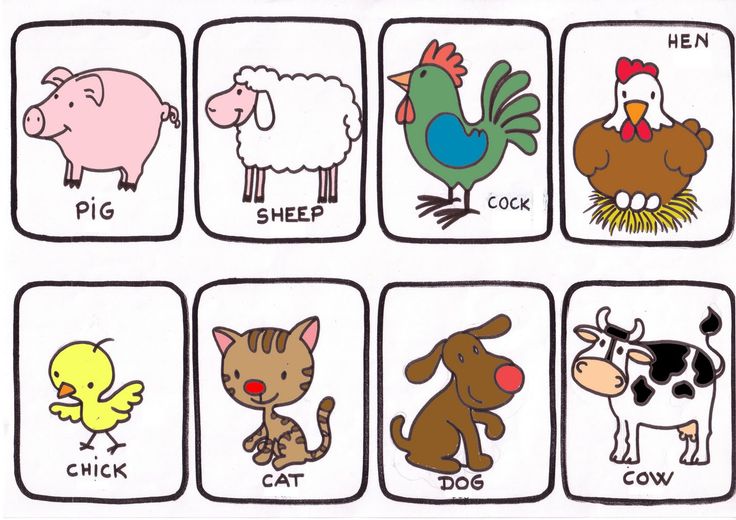 3.- Colorea los animales y escribes sus nombres en español: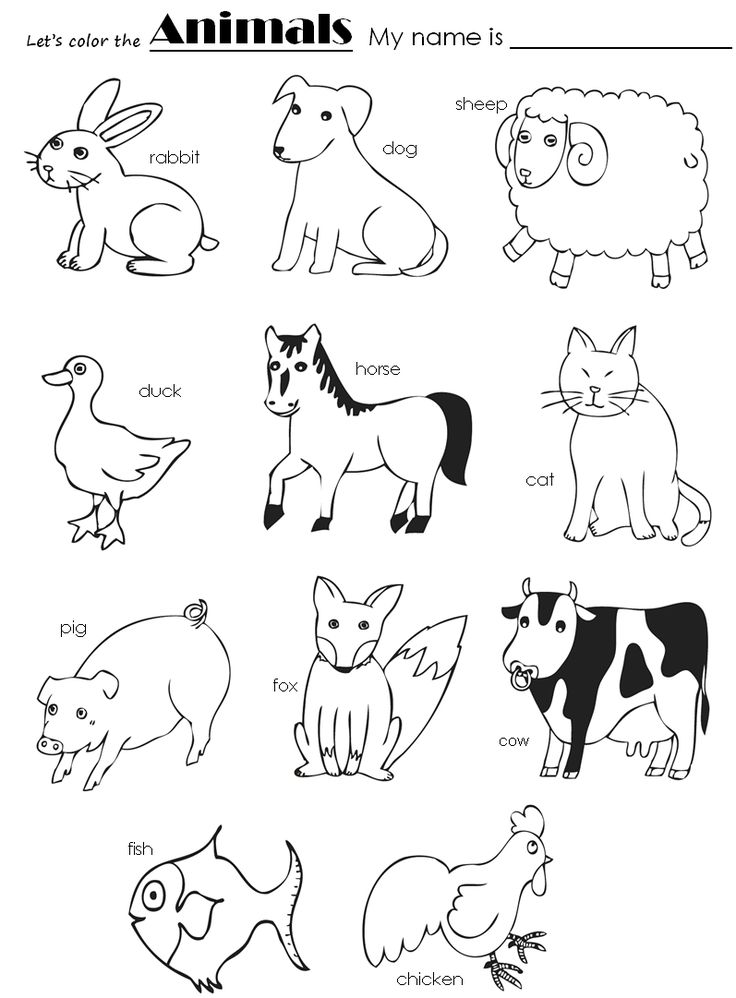 *Esta guía tiene un 60% de exigencia”                          L : 60 a 100% de logro                        NL: menos del 60% de logroPuntaje ObtenidoLNLInstrucciones para los/las estudiantes: Lee atentamente cada pregunta y responde en el espacio dado/ o selecciona respuesta según corresponda.Si tienes alguna, consulta en el Texto de la asignatura (o digital en www.curriculum línea.cl.Continúa revisando la página del Colegio para que continúes desarrollando nuevas actividades y revises tus avances.